		Ministerul Mediului , Apelor si Padurilor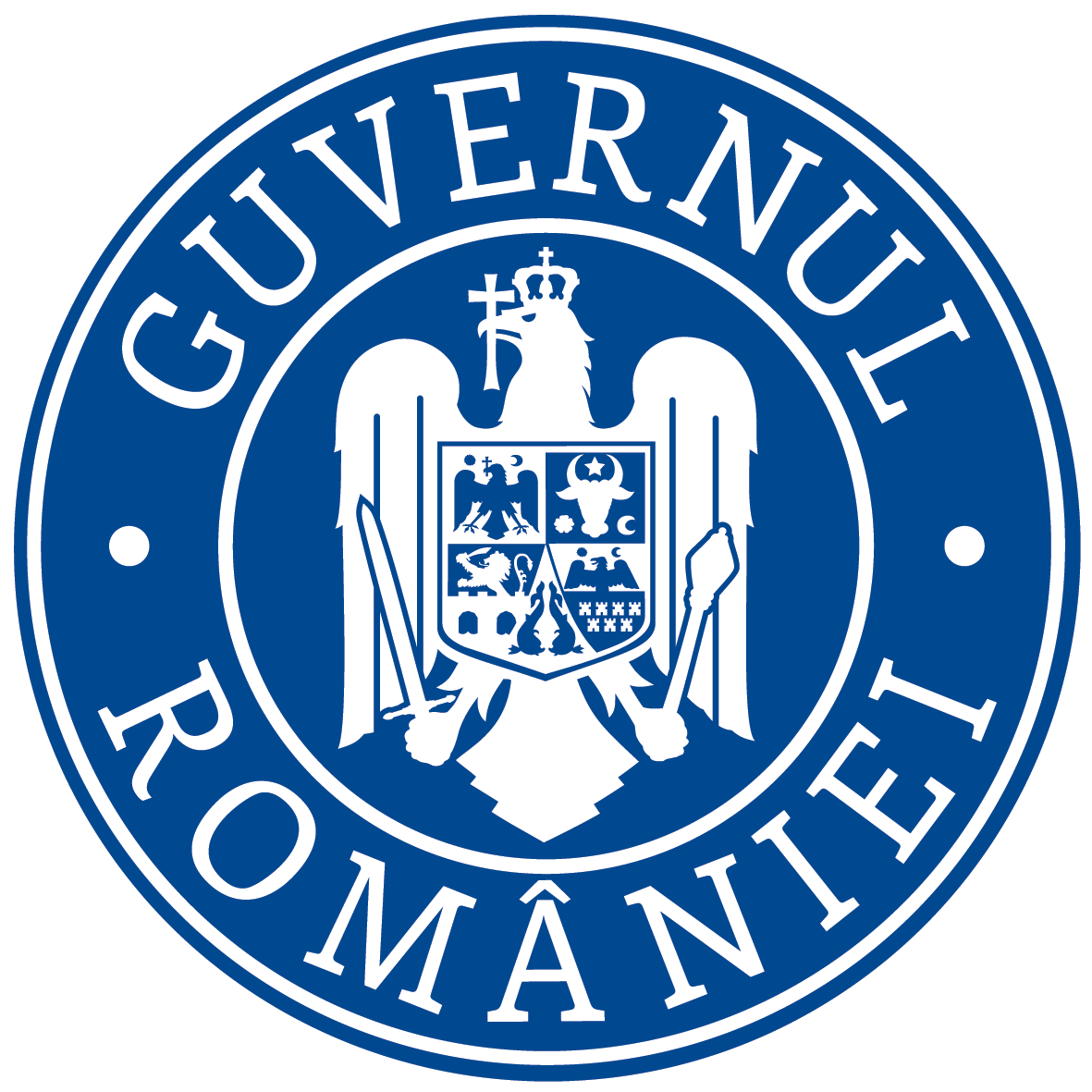              Agenţia Naţională pentru Protecţia Mediului Nr. ................/…………............. Decizia etapei de încadrareNr.     din      2022           Ca urmare a solicitării de emitere a acordului de mediu adresate de U.A.T. JUDEȚUL MEHEDINȚI cu sediul in mun. Dr Tr Severin, Jud Mehedinți, înregistrată la APM Mehedinţi cu nr.12616 din 01.11.2022 în baza Legii nr.292/2018 privind evaluarea impactului anumitor proiecte publice şi private asupra mediului şi a Ordonanţei de urgenţă a Guvernului nr.57/2007 privind regimul ariilor naturale protejate, conservarea habitatelor naturale, a florei şi faunei sălbatice, aprobată cu modificări şi completări prin Legea nr.49/2011, cu modificările şi completările ulterioare, autoritatea competentă pentru protecţia mediului APM Mehedinţi  decide, ca urmare a consultărilor desfăşurate în cadrul şedinţei Comisiei de analiză tehnică  din data de 08.12.2022 că proiectul “Reabilitare/Modernizare DJ 606A pe tronsonul                                                                                   Dumbrava ( sfârșit sector modernizat) – Plopi (int. cu DJ 561 A)”  propus a fi amplasat în intravilanul si extravilanul comunelor Dumbrava si Tamna, judetul Mehedinti ;                    - nu se supune evaluării impactului asupra mediului,;Justificarea prezentei decizii:    I. Motivele pe baza cărora s-a stabilit necesitatea neefectuării evaluării impactului asupra mediului sunt următoarele:1) proiectul se încadrează în prevederile Legii nr.292/2018 privind evaluarea impactului anumitor proiecte publice şi private asupra mediului, anexa nr. 2, pct. 13(a) – “orice modificari sau extinderi, altele decat cele pravazute la pct.24 din anexa nr.1, ale proiectelor prevazute in anexa nr.1 sau in prezenta anexa, deja autorizate, executate sau in curs de a fi executate, care pot avea efecte semnificative negative asupra mediului”;proiectul propus nu intră sub incidenţa art.28 din Ordonanţa de urgenţă a Guvernului nr.57/2007 privind regimul ariilor naturale protejate, conservarea habitatelor naturale, a florei şi faunei sălbatice, aprobată cu modificări şi completări prin Legea nr.49/2011, cu modificările şi completările ulterioare, cf pdv nr.538/15.12.2021 a Biroului CFM – Arii protejateproiectul propus intră sub incidenţa prevederilor art. 48 şi 54 din Legea apelor nr. 107/1996, cu modificările şi completările ulterioare, fiind necesara obtinerea Avizului de Gospodarire a Apelor2 Caracteristicile proiectului:   2.1) dimensiunea și concepția întregului proiect: proiectul este unul de dimensiuni  medii;Investitia „Reabilitare/Modernizare DJ 606A pe tronsonul                                                                                   Dumbrava ( sfârșit sector modernizat) – Plopi (int. cu DJ 561 A)” este oportună pentru dezvoltarea economică a zonei fiind in concordanta cu obiectivele propuse prin  Programul național de investiții „Anghel Saligny“,coordonat de Ministerul Dezvoltării, Lucrărilor Publice și Administrației.Suprafața terenului ce urmează a fi ocupată de reabilitarea drumului județean DJ 606A se află în proprietatea Consiliului Județean Mehedinți, conform Inventarul bunurilor care aparţin domeniului public al judeţului Mehedinţi. Suprafața totală reabilitată a drumului județean care este de aproximativ 130.000 mp.Lungimea sectorului de drum județean DJ 606A supus prezentei documentații asigură legătura între comunele Dumbrava și Tâmna și are o lungime totală de 12,921 kmAvând în vedere alcătuirea structurii rutiere existente, recomandările expertizei tehnice, precum si starea tehnică a drumului, în special capacitatea portantă, pe baza dimensionării s-au stabilit următoarele soluții pentru reabilitarea drumului județean:-   4,0 cm strat de uzură din beton asfaltic B.A. 16;-	 5,0 cm strat de legătură din beton asfaltic B.A.D. 22,4;-   15,0 cm strat superior de fundație piatră spartă amestec optimal;-   30,0 cm strat inferior de fundație din balast amestec optimal;-   15,0 cm strat de formă din balast.Acostamentele se vor realiza dintr-un strat de piatră spartă în grosime de 15,0 cm așezat peste un strat de 10,0 cm de balast. Scurgerea şi evacuarea apelorColectarea apelor de suprafaţă de pe partea carosabilă se va face prin panta profilului transversal de 2,5 %, iar de pe acostamente prin panta acestora de 4,0 %.În lungul drumului județean apele pluviale se vor colecta în şanţurile proiectate, apele din şanţuri se vor deversa în podeţele proiectate. În lungul drumului județean, se vor proiecta șanțuri noi neprotejate (de pământ) în lungime totală de 21.296,0 m și noi protejate în lungime totală de 4.358,0 m, amplasate conform planului de situație.  PodețePentru asigurarea scurgerii apelor din zona drumului județean DJ 606A, s-au proiectat 11 podeţe transversale Ø600 și 10 podețe transversale  Ø1000.Drumuri lateraleDrumurile laterale sunt în număr de 24, iar acestea se vor amenaja pe o lungime de 15,0 m şi o lăţime de 4,0 m cu o structură rutieră formată din: 30,0 cm balast, 15,0 cm piatră spartă și 6,0 cm beton asfaltic B.A. 16. Pentru asigurarea continuității apelor în lungul drumului județean, în dreptul drumurilor laterale s-au prevăzut podețe tubulare din beton cu diametrul nominal de Ø400 mmAmenajare accese la proprietăți și trotuareAccesele la proprietăţi ce se vor amenaja sunt în număr de 200 şi vor fi amenajate pe o suprafaţă de cca. 30,0 m2 cu o structură rutieră alcătuită din 10,0 cm balast, folie de polietilenă,  15,0 cm beton de ciment C25/30, iar trotuarele sunt în lungime totală de 3254,5 m, se vor amenaja pe o lățime de 1.20 m, încadrate cu borduri pe ambele părți și având următoarea structură: 4,0 cm beton asfaltic B.A. 8, 10,0 cm beton de ciment C25/30 și 12,0 cm strat din balast amestec optimal. Lucrări privind siguranţa circulaţieiÎn vederea reglementării circulaţiei şi asigurării siguranţei în trafic, pe drumul județean proiectat s-au prevăzut marcaje longitudinale axiale și laterale conform SR 1848-7/2015, 49 indicatoare de circulaţie conform SR 1848-1: 2011 si 13 borne kilometriceColectarea apelor de suprafaţă de pe partea carosabilă se va face prin panta profilului transversal de 2,5 %, iar de pe acostamente prin panta acestora de 4,0 %.În lungul drumului apele pluviale se vor colecta în şanţurile proiectate neprotejate, apele din şanţuri se vor deversa în podeţele proiectate2.2) cumularea cu alte proiecte: nu este cazul; 2.3) utilizarea resurselor naturale, în special a solului, a terenurilor, a apei şi a biodivesităţii:     La prepararea betonului, fundaţia de balast şi piatra sparta se vor utiliza agregate naturale si concasate, provenite din balastiere şi cariere omologate. Prin proiect nu se afectează zone în afara amplasamentului. 2.4) cantitate și tipurile de deșeuri generate/gestionate: - proiectul va genera deseuri  fără caracter periculos  în etapa de execuţie, deşeuri  din construcţii și deșeuri menajere. 2.5) poluarea și alte efecte negative: - AER: pe perioada execuţiei lucrărilor de construcţii, sursele de poluare a aerului sunt:- lucrările de săpătură pentru realizare sistem rutier , lucrari de sapatura pentru executarea de podete noi – generează emisii slabe de praf în atmosferă;- utilajele/echipamentele cu care se execută lucrările prevazute prin proiect – emisii specifice arderilor motoarelor cu combustie internă;- pe perioada de funcţionare – traficul auto.- APĂ: pe perioada de construire a obiectivului de investiţii există posibilitatea apariţiei poluării accidentale datorită utilajelor/maşinilor prost întreţinute. În cazul unor scurgeri accidentale, aceste substanţe pot pătrunde în pânza freatică superioară, afectând ecosistemul acvatic.- SOL: în timpul perioadei de execuţie: poluanţi de natura produselor petroliere sau uleiurilor minerale provenite de la utilajele de executie,- ZGOMOT: zgomotul și alte surse de disconfort pot apărea de la utilaje în timpul executării proiectului;2.6) riscurile de accidente majore și/sau dezastre relevante pentru proiectul în cauză, inclusiv cele cauzate de schimbările climatice, conform informațiilor științifice: nu se vor utiliza substanţe periculoase, tehnologia nu prezintă risc de accidente majore. Datorită dimensiunilor reduse ale proiectului nu se vor degaja cantități notabile de gaze cu efect de seră;2.7) riscurile pentru sănătatea umană: la faza de implementare a proiectului nu sunt identificate riscuri pentru sănătatea umană. Modernizarea drumului, realizarea acceselor la proprietăți cât și a dispozitivelor de scurgere și evacuare a apelor pluviale are o importanță deposebită pentru zona în care se situează din punct de vedere, social şi economic, iar realizarea lucrării va îmbunătăţii considerabil starea tehnică a acestora şi implicit confortul şi siguranţa pietonilor3. Amplasarea proiectului:3.1) utilizarea actuală și aprobată a terenurilor:    Drumurile de interes local propuse in cadrul proiectului aparţin domeniului public şi figureaza în lista de inventar a comunei Dumbrava si Tamna. 3.2) bogăția, disponibilitatea, calitatea și capacitatea de regenerare relative ale resurselor naturale (inclusiv solul, terenurile, apa și biodiversitatea) din zonă și din subteranul acesteia - proiectul va utiliza în cantităţi limitate - combustibili  pentru utilaje,  agregate minerale, apă -în etapa de realizare a proiectului;3.3) capacitatea de absorbţie a mediului natural: i.zone umede, zone riverane, guri ale râurilor: nu este cazul;ii.zone costiere și mediul marin: nu este cazul;iii.zonele montane și forestiere: nu este cazul;iv.arii naturale protejate de interes național, comunitar, internațional: nu este cazulv.zone clasificate sau protejate conform legislației în vigoare: nu este cazul;vi.zonele în care au existat deja cazuri de nerespectare a standardelor de calitate a mediului prevăzute de legislația națională și la nivelul Uniunii Europene și relevante pentru proiect sau în care se consideră că există astfel de cazuri: nu este cazul.vii.zonele cu o densitate mare a populației: lucrările se vor realiza în zone populate, de o parte şi de alta a drumului judetean;viii.peisajele și situri importante din punct de vedere istoric, cultural sau arheologic: Potrivit Listei Monumentelor istorice pe teritoriul administrativ al comunei Dumbrava, se gasesc monumente istorice, dar fiind situate la distanta mai mare de 500 m de drumul judetean, nu este necesar avizul Directiei Judetene pentru Cultura MH.4.Tipurile și caracteristicile impactului potențial: 4.1) importanța și extinderea spațială a impactului: proiectul va avea impact local, numai în zona de lucru, în perioada de execuție, fără a fi afectată populatia comunelor Dumbrava si Tamna, judetul Mehedinti;4.2) natura impactului: - la faza de execuție sursele de poluare vor avea un impact minor asupra aerului datorită emisiilor de particule în suspensie, rezultate din săpături, emisii de poluanți specifici gazelor de eșapament rezultate de la utilajele cu care se vor executa operațiile și de la vehiculele pentru transportul materialelor, - de asemenea la faza de execuție a proiectului, impactul asupra factorului de mediu sol/subsol poate fi unul semnificativ dacă se produc poluări cu produse petroliere provenite de la utilaje, stocarea necontrolată a deșeurilor, etc;- la implementarea proiectului sursele potențiale de zgomot sunt lucrările propriuzise de realizare a sistemului rutier, transportul materialelor; 4.3) natura transfrontieră a impactului – nu este cazul; 4.4) intensitatea şi complexitatea impactului –proiectul propus generează un impact pozitiv indirect, pe termen lung asupra calităţii aerului (lipsa prafului şi a fenomenelor de vântuire datorită asfaltării), din punct de vedere social şi economic, contribuind la dezvoltarea comunităţii; 4.5) probabilitatea impactului – redusă, numai pe perioada de execuţie 4.6) debutul, durata, frecvenţa şi reversibilitatea preconizate ale impactului – durata aproximativă a implementării proiectului și implicit a impactului asupra mediului este de 18 luni; 4.7) cumularea impactului cu impactul altor proiecte existente și/sau aprobate: nu este cazul; 4.8) posibilitatea de reducere efectivă a impactului: se vor respecta condiţiile de realizare impuse prin prezentul act.  5.Observatii din partea publicului :pe perioada parcurgerii procedurii nu au fost formulate observatii din partea publicului.II. Motivele pe baza cărora s-a stabilit necesitatea neefectuării evaluării adecvate sunt următoarele:proiectul nu intră sub incidenţa art.28 din O.U.G. nr.57/2007 privind regimul ariilor naturale protejate, conservarea habitatelor naturale, a florei şi faunei sălbatice, aprobată prin Legea nr.49/2011, cu modificările şi completările ulterioare  - conform punctului de vedere nr. 491 din 04.11.2022, emis de Biroul Calitatea Factorilor de Mediu din cadrul Agenţiei pentru Protecţia Mediului Mehedinţi, III  Motivele pe baza cărora s-a stabilit necesitatea neefectuării evaluării impactului asupra corpurilor de apă    Pentru acest proiect titularul detine  Aviz de gospodarire a apelor emis de A.N. ”Apele Române” Administratia Bazinala de Apa Jiu –SGA Mehedinti cu nr.    din     2022 cu următoarele condiții impuse:Beneficiarul avizului  va aduce la cunostiinta A.B.A.Jiu - S.G.A. Mehedinti, data inceperii executiei lucrarilor cu 10 zile inainte de aceasta;Pe parcursul executiei lucrarilor, beneficiarul si constructorul vor permite in caz de necesitate accesul si interventia A.B.A.Jiu - S.G.A. Mehedinti pentru executarea unor lucrari sau actiuni necesare in caz de inundatii, poluari accidentale sau alte situatii specifice cursurilor de apa . Lucrarile proiectate se vor corela functional sub aspect hidrotehnic cu lucrarile  existente , executate in zona, dupa caz.Sa nu arunce materiale de nici un fel in albie  sau pe malurile : pr. CosusteaLucrarile se vor executa numai pe terenuri reglementate din punct de vedere juridic .           In conditiile in care se modifica prevederile prezentului aviz sau se vor executa lucrari suplimentare fata de cele avizate, se va solicita aviz modificator conform Ordinului MAP nr. 828/2019.           La punerea in functiune a lucrarilor, beneficiarul va solicita unei societati certificate intocmirea documentatiei tehnice in vederea obtinerii Autorizatiei de Gospodarire a Apelor, normativul de continut al acesteia fiind conform Ordinului M.A.P.nr. 891/2019.            Prezentul aviz nu se refera la rezistenta si stabilitatea lucrarilor si nu exclude obligativitatea solicitarii si obtinerii si a celorlalte avize si acorduri legale .Avizul de gospodarire a apelor isi mentine valabilitatea pe toata perioada de executie a lucrarilor daca acestea au inceput in termen de 2(doi) ani de la emitere si daca au fost respectate prevederile inscrise in aviz , in caz contrar acesta isi piede valabilitatea;Realizarea acestui proiect se va face cu respectarea următoarelor condiții :a) pentru factorul de mediu apă:   -în perioada de execuţie a proiectului se va delimita foarte bine zona de lucru şi se va evita ocuparea, suplimentarea sau lărgirea frontului de lucru în afara amplasamentului în vederea limitării riscului de poluare al apei şi solului;   -organizarea de şantier se va realiza numai pe amplasamentul proiectului, limitându-se minim suprafeţele ocupate; în cazul  organizării de şantier se va crea un sistem adecvat de drenaj al apelor pluviale – rigole perimetrale impermeabilizate; suprafaţa ocupată de organizarea de şantier se va impermeabiliza;  apa potabilă va fi procurata din surse controlate iar grupurile sanitare (toalete ecologice) folosite la organizarea de santier se vor vidanja cu firme autorizate;dupa terminarea lucrarilor suprafata ocupata de spatiile de depozitare/organizarea de santier – va fi adusa la starea initiala;    - este interzisă spalarea utilajelor in orice curs de apa din apropiere;   -se vor regasi pe amplasament produse absorbante, in cazul unor poluari accidentale;  b) pentru factorul de mediu aer:   - la implementarea proiectului se vor folosi utilaje periodic verificate tehnic, de generație recentă, dotate  cu sisteme catalitice de reducere a poluanților; - transportul de materiale se va face pe trasee optime, cu reducerea vitezei de circulației;   - se va face respecta graficul de lucrări în sensul limitării traseului şi programului de lucru în scopul evitării creeării de  disconfort de orice fel locuitorilor din zonă;  -depozitele de materii prime ce pot fi antrenate de vant se vor acoperi    c) pentru factorul de mediu sol:-în perioada de execuție a investiției pot apărea accidental poluări ale solului prin pierderea de carburanți, uleiuri/combustibili de la utilajele folosite, fapt pentru care se vor lua măsuri de asigurare a substanțelor absorbante pe amplasament; orice schimb de ulei/piese/reparaţii în incinta amplasamentului este interzisă.acestea se vor realiza doar în locuri special amenajate la societăţile autorizate in acest sens;d) pentru factorul de mediu zgomot: -  investiția se va realiza doar in timpul zilei fără a se creea disconfort fonic populației și cu respectarea programului de odihnă al acesteia; se vor folosi doar căile de acces existente iar tonajul utilajelor se va adapta tipului de drum folosit;e) gospodărirea deșeurilor rezultate pe amplasament:-deşeurile menajere vor fi depozitate controlat, în locuri bine stabilite şi amenajate corespunzător prevederilor în vigoare şi a unei depozitări temporare în pubele destinate fiecărui tip de deşeu în parte; pentru evidenţierea acestei operaţiuni se vor alege pubele de culori diferite şi inscripţionate conform tipului de deşeu pe care îl conţin.- după executarea lucrărilor de investiţii zonele afectate vor fi renaturalizate; este interzis să se abandoneze orice tip de deşeu (menajer şi din construcţie)/materie primă pe amplasament sau în vecinatatea acestuia după executarea lucrărilor,   La finalizarea lucrarilor se va notifica APM Mehedinti in vederea intocmirii procesului verbal de constatare a realizarii lucrarilor prevazute in actul de reglementare. Procesul verbal incheiat la verificarea respectarii prezentei decizii se anexeaza si face parte integranta din procesul –verbal de receptie la terminarea lucrarilor;Prezenta decizie este valabilă pe toată perioada de realizare a proiectului, iar în situația în care intervin elemente noi, necunoscute la data emiterii prezentei decizii, sau se modifică condițiile care au stat la baza emiterii acesteia, titularul proiectului are obligația de a notifica autoritatea competentă emitentă.       Orice persoană care face parte din publicul interesat și care se consideră vătămată într-un drept al său ori într-un interes legitim se poate adresa instanței de contencios administrativ competente pentru a ataca, din punct de vedere procedural sau substanțial, actele, deciziile ori omisiunile autorității publice competente care fac obiectul participării publicului, inclusiv aprobarea de dezvoltare, potrivit prevederilor Legii contenciosului administrativ nr. 554/2004, cu modificările și completările ulterioare.	      Se poate adresa instanței de contencios administrativ competente și orice organizație neguvernamentală care îndeplinește condițiile prevăzute la art. 2 din Legea nr. 292/2018 privind evaluarea impactului anumitor proiecte publice și private asupra mediului, considerându-se că acestea sunt vătămate într-un drept al lor sau într-un interes legitim.Actele sau omisiunile autorității publice competente care fac obiectul participării publicului se atacă în instanță odată cu decizia etapei de încadrare, cu acordul de mediu ori, după caz, cu decizia de respingere a solicitării de emitere a acordului de mediu, respectiv cu aprobarea de dezvoltare sau, după caz, cu decizia de respingere a solicitării aprobării de dezvoltare.Înainte de a se adresa instanței de contencios administrativ competente, persoanele prevăzute la art. 21 din Legea nr. 292/2018 privind evaluarea impactului anumitor proiecte publice și private asupra mediului au obligația să solicite autorității publice emitente a deciziei prevăzute la art. 21 alin. (3) sau autorității ierarhic superioare revocarea, în tot sau în parte, a respectivei decizii. Solicitarea trebuie înregistrată în termen de 30 de zile de la data aducerii la cunoștința publicului a deciziei.Autoritatea publică emitentă are obligația de a răspunde la plângerea prealabilă prevăzută la art. 22 alin. (1) în termen de 30 de zile de la data înregistrării acesteia la acea autoritate.Procedura de soluționare a plângerii prealabile prevăzută la art. 22 alin. (1) este gratuită și trebuie să fie echitabilă, rapidă și corectă.Prezenta decizie poate fi contestată în conformitate cu prevederile Legii nr. 292/2018 privind evaluarea impactului anumitor proiecte publice și private asupra mediului și ale Legii nr. 554/2004, cu modificările și completările ulterioare.      p. Director Executiv, Dragos Nicolae TARNITA                   p.Sef serviciu A.A.A.,                                   		                           Intocmit         Claudia LOHON                                                                                    Marilena FAIER         Sef birou C.F.M.,         Magda DUMBRAVEANU                                                                       Cristian MIREA             AGENŢIA PENTRU PROTECŢIA MEDIULUI MEHEDINŢI